附件3：面试考点交通示意图考点交通示意图：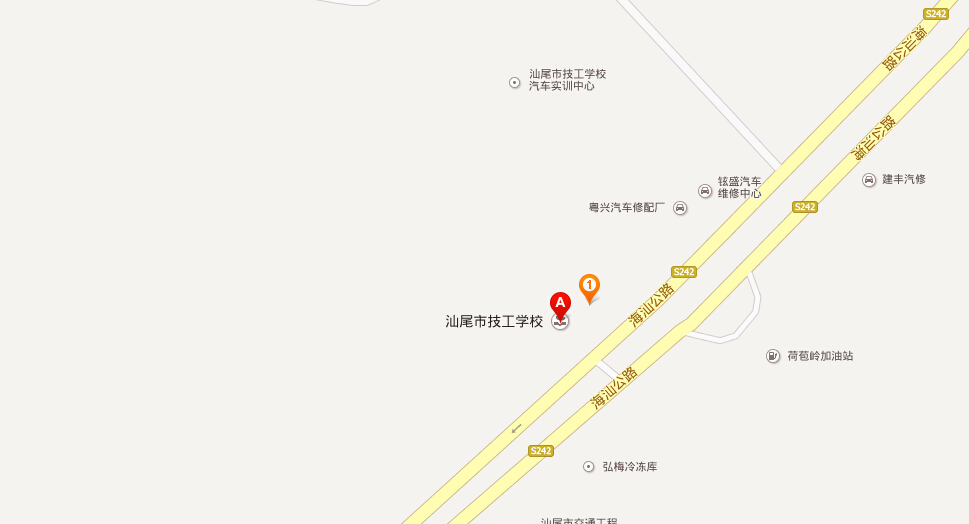 